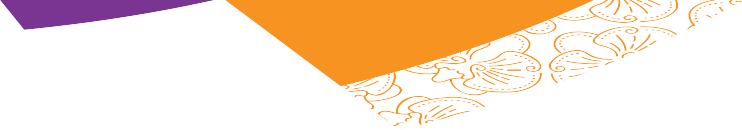 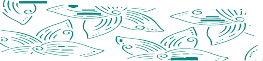 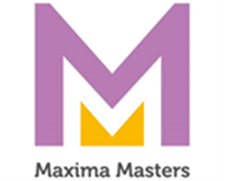 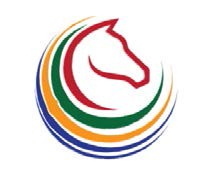        EURASIA                                                                                                 EURASIA       LEAGUE                                                                                                       CUP                                                                                                                  «МАЛЫЙ КУБОК MAXIMA MASTERS ЕВРАЗИЯ» MME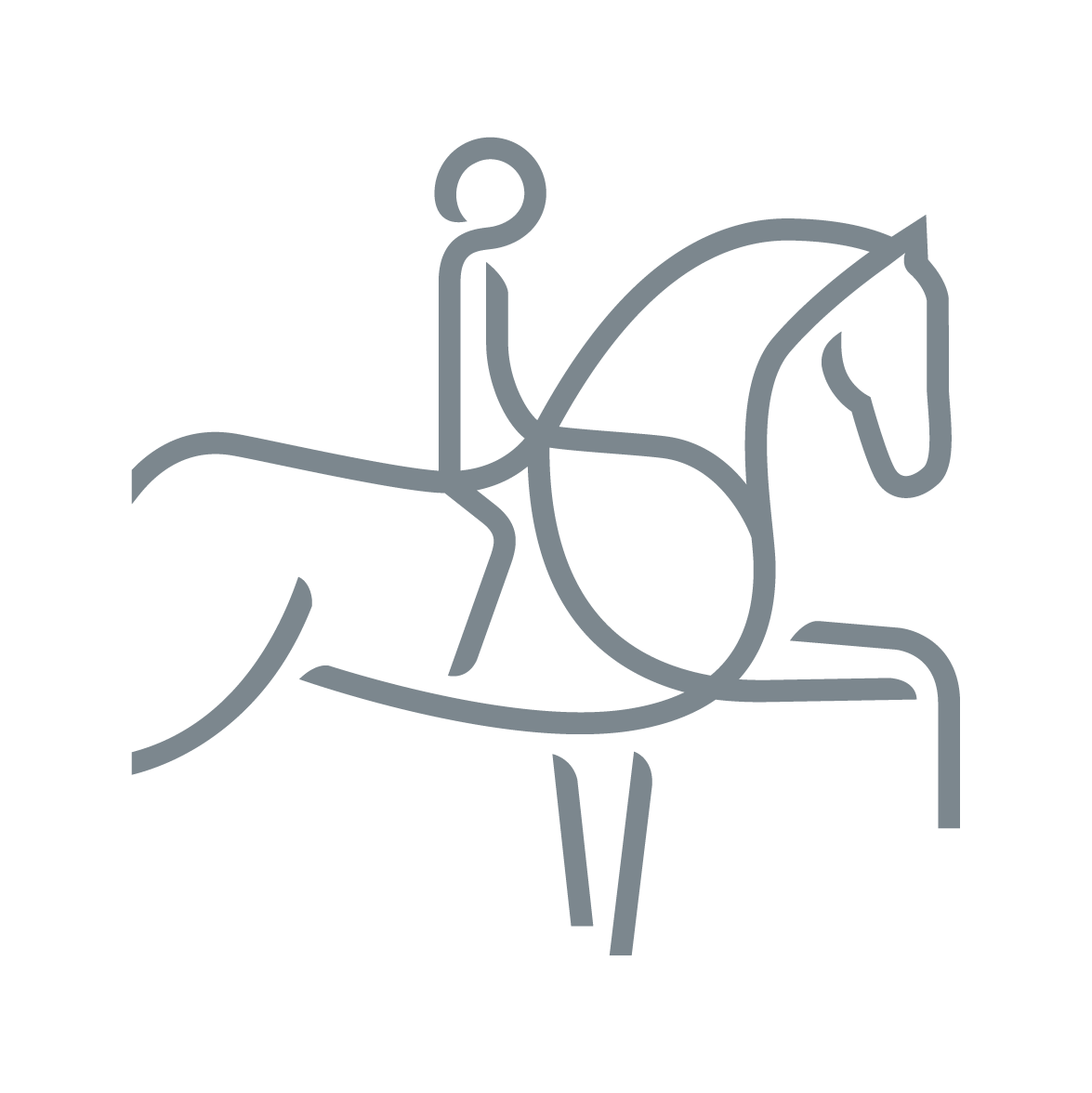 ПРАВИЛА ПРОВЕДЕНИЯ СЕРИИ СОРЕВНОВАНИЙПО ВЫЕЗДКЕ 2024СОДЕРЖАНИЕПРЕДИСЛОВИЕСоревнования по выездке «МАЛЫЙ КУБОК MAXIMA MASTERS ЕВРАЗИЯ» ММЕ проводится для стран членов Евразийской Ассоциации конного спорта (ЕЕА). Главной целью соревнований является расширение возможностей спортсменов Евразийской Ассоциации содействие взаимопониманию посредством честной конкуренции, укрепление дружбы между странами Евразийского пространства.Серия соревнований «МАЛЫЙ КУБОК MAXIMA MASTERS ЕВРАЗИЯ» ММЕ является совместным продуктом Евразийской Ассоциации конного спорта и компании MAXIMA EQUISPORT.Эти Правила следует читать вместе с Уставом ЕЕА, Общим регламентом FEI, правилами FEI по выездке, Ветеринарным регламентом FEI. 1. РЕГИОНЫ          Евразия является единым спортивным пространством соревнований, проводимых на территории стран Евразийской Ассоциации и делится на три Региона: Европейский (Беларусь, Молдова, Россия), Кавказско-Каспийский (Азербайджан, Армения, Грузия, Иран), Центрально-Азиатский (Кыргызстан, Казахстан, Туркменистан, Узбекистан).Соревнования, проводимые в каждом регионе, должны быть открыты для всех НФ членов Евразийской Ассоциации конного спорта и обеспечивать равные возможности получения квалификации для участия в Финале соревнований «МАЛЫЙ КУБОК MAXIMA MASTERS ЕВРАЗИЯ» ММЕОСНОВНЫЕ ПРИНЦИПЫ2.1. «МАЛЫЙ КУБОК MAXIMA MASTERS ЕВРАЗИЯ» ММЕ это лично-командная Серия соревнований уровня Малый Круг (Малый приз, Средний Приз №1, КЮР Среднего Приза №1), включающая в себя определенное количество отборочных соревнований (Этапов) и Финал. 2.2. Календарь соревнований Календарь Серии «МАЛЫЙ КУБОК MAXIMA MASTERS ЕВРАЗИЯ»  ММЕ состоит из ряда соревнований, начинающихся после Финала предыдущего сезона. Последнее соревнование должно закончиться, по меньшей мере, за две недели до Финала текущего сезона. 2.3. Место проведения соревнованийСоревнования, включая Финал «МАЛЫЙ КУБОК MAXIMA MASTERS ЕВРАЗИЯ» ММЕ, могут проводиться как на открытом воздухе, так и в помещении. Место и даты проведения отдельных соревнований Серии «МАЛЫЙ КУБОК MAXIMA MASTERS ЕВРАЗИЯ» ММЕ определяется Евразийской Ассоциацией конного спорта (EEA) по согласованию с Национальными Федерациями. Соревнования серии «МАЛЫЙ КУБОК MAXIMA MASTERS ЕВРАЗИЯ»  ММЕ не должны совпадать по времени. 2.4. Срок подачи заявок на проведение соревнованийДаты всех соревнований должны быть внесены в календарь Евразийской Ассоциации конного спорта (EEA) и в календарные планы национальных федераций стран Евразийской Ассоциации до 20 сентября года, предшествующего соревнованию.2.5. Ограничения по датамСоревнования «МАЛЫЙ КУБОК MAXIMA MASTERS ЕВРАЗИЯ» ММЕ, являющиеся частью Серии, не могут вступать в противоречие и не должны конфликтовать с Национальными Чемпионатами стран Евразийской Ассоциации конного спорта, турнирами CDI, CDI-W, CDIO и CDIO–W и  другими международными  соревнованиями по выездке, проводимыми в странах Евразийской Ассоциации, однако по решению Евразийской Ассоциации конного спорта (ЕЕА) и  Оргкомитетов соревнований,  они могут быть объединены по сроками и  месту проведения.2.6. ЗаявкиВсе НФ, желающие участвовать в соревнованиях «МАЛЫЙ КУБОК MAXIMA MASTERS ЕВРАЗИЯ» ММЕ  должны в сроки, установленные Евразийской Ассоциацией конного спорта (ЕЕА), отправить в ЕЕА официальное письмо с подтверждением, что они будут принимать участие в соревнованиях «МАЛЫЙ КУБОК MAXIMA MASTERS ЕВРАЗИЯ» ММЕ с намерением получить допуск для участия в Финале. Любой спортсмен, который принял решение участвовать в отборочных соревнованиях и получивший квалификацию для участия в Финале «МАЛЫЙ КУБОК MAXIMA MASTERS ЕВРАЗИЯ» ММЕ но нарушивший свое обязательство участвовать в Финале по любой причине, кроме форс-мажора (любое событие или обстоятельство, вытекающее из действий, событий, бездействия или несчастных случаев, которые не поддаются разумному прогнозированию, не поддаются разумному контролю, и которые невозможно было бы разумно предотвратить) теряет рейтинговые баллы  за весь сезон.3. СОРЕВНОВАНИЯ3.1. Официальное названиеВсе соревнования должны называться «МАЛЫЙ КУБОК MAXIMA MASTERS ЕВРАЗИЯ» ММЕ плюс название страны проведения.  Количество соревнованийНи одна страна не может проводить более двух соревнований «МАЛЫЙ КУБОК MAXIMA MASTERS ЕВРАЗИЯ» ММЕ за исключением России, которая может организовать шесть соревнований плюс Финал Кубка. Соревнования могут быть организованы в каждой из стран Евразийской Ассоциации. Если одна или несколько из этих стран не могут принять у себя соревнование «МАЛЫЙ КУБОК MAXIMA MASTERS ЕВРАЗИЯ» ММЕ то, по согласованию с Евразийской Ассоциацией конного спорта (ЕЕА), другие страны могут провести эти соревнования.3.3. Критерии соревнованийВ принципе, соревнования являются лично-командной серией. Рейтинг формируется как в личном, так и командном зачете.  Все соревнования «МАЛЫЙ КУБОК MAXIMA MASTERS ЕВРАЗИЯ»   ММЕ должны соответствовать следующим техническим условиям:Может взиматься максимальный заявочный взнос 30 000 рублей за лошадь; В Положение об Этапах/Финале Серии могут быть включены соревнования для иных групп участников; ОК могут принимать запросы на приглашения от Национальных Федераций, не являющихся членами Евразийской Ассоциации только после того, как посланы приглашения всем Национальным Федерациям ЕЕА;Каждое соревнование «МАЛЫЙ КУБОК MAXIMA MASTERS ЕВРАЗИЯ» ММЕ  должно иметь призовой фонд, определенный ОК по согласованию с ЕЕА;Все соревнования «МАЛЫЙ КУБОК MAXIMA MASTERS ЕВРАЗИЯ» ММЕ(за исключением Финала) должны проводиться по утвержденному одинаковому формату;Соревнования могут проводиться при искусственном освещении;Каждая лошадь может стартовать только один раз в день;КЮР может быть прерван коротким перерывом или небольшой шоу программой, но никогда другим соревнованием. Все перерывы продолжительностью более 30 минут должны быть одобрены EEA;КЮР Среднего Приза №1 всегда должен быть главным событием мероприятия и всегда должен проводиться в основной день в середине дня или во второй половине дня или вечером (во всем, что касается призовых денег и призов главным событием является командное соревнование Малый Приз);Максимальное количество команд, которое может пригласить ОК на соревнование – десять (10). ОК должны приглашать команды, состоящие из 3 спортсменов, два лучших результата засчитываются для классификации команды. Максимальное количество лошадей на участника – две (2). Если команда не заявила трех спортсменов, как указано выше, вакантное место поступает в распоряжение ОК;Если на соревнования подали заявки менее 5 стран -участниц, количество приглашенных команд может быть увеличено до двух команд от каждой страны (включая страну организатора). Перед началом первого соревнования турнира, Национальные Федерации, которая прислали две команды, должны решить, какая именно из команд будет бороться за получение очков;ОК имеет право пригласить неограниченное количество своих/иностранных спортсменов-личников из своей страны/других стран, не представленных официальной командой, однако общее количество спортсменов не должно превышать 40. Проживание и питание во время соревнований за счет командирующих организаций;Первая подстилка в денники включена в заявочный взнос;Корма для лошадей за счет командирующих организаций;Транспортировка лошадей за счет командирующих организаций;ФОРМАТ СОРЕВНОВАНИЙЕсли соревнования «МАЛЫЙ КУБОК MAXIMA MASTERS ЕВРАЗИЯ» ММЕ проводятся как отдельный турнир, то соревнования состоят из мероприятий, организованных в течение двух или трех дней. 4.1. Двухдневная версия соревнований:Рейтинговыми соревнованиями «МАЛЫЙ КУБОК MAXIMA MASTERS ЕВРАЗИЯ» ММЕ в командном зачете являются соревнование Малый Приз. Соревнование Малый Приз является квалификационным соревнованием к КЮРу Среднего Приза №1. Соревнование КЮР  Среднего Приза №1 является рейтинговым соревнованием личного зачета. Открыт для пятнадцати (15) лучших пар всадник/лошадь в соревновании Малый Приз.    День 1Соревнование №1: Малый Приз. Рейтинговые очки «МАЛЫЙ КУБОК MAXIMA MASTERS ЕВРАЗИЯ» ММЕ в  командном зачете   начисляются согласно ст. 11.2;День 2Соревнование №2: КЮР Среднего Приза №1 Рейтинговые очки «МАЛЫЙ КУБОК MAXIMA MASTERS ЕВРАЗИЯ» ММЕ начисляются согласно  ст. 12.3. Открыт для пятнадцати (15) лучших пар всадник/лошадь в соревновании Малый Приз. Порядок старта в  КЮРе Среднего Приза №1 - от худшего результата к лучшему по факту занятых мест в Соревновании №1(в группах по 5). 4.2 Трехдневная версия соревнований:Рейтинговыми соревнованиями «МАЛЫЙ КУБОК MAXIMA MASTERS ЕВРАЗИЯ» ММЕ  в командном зачете являются  соревнования Малый Приз. Средний Приз №1 является квалификационным  к соревнованию   КЮР  Среднего Приза №1, к участию к соревнованиях Средний Приз №1 допускаются всадники закончившие соревнования Малый Приз. Соревнование КЮР  Среднего Приза №1 являются рейтинговыми  соревнованиями личного зачета. Открыт для пятнадцати (15) лучших пар всадник/лошадь в соревновании Средний Приз №1.День 1Соревнование №1: Малый Приз. Командные рейтинговые очки «МАЛЫЙ КУБОК MAXIMA MASTERS ЕВРАЗИЯ» ММЕ начисляются согласно ст. 11.2;День 2  Соревнование №2: Средний Приз №1. Личные рейтинговые очки «МАЛЫЙ КУБОК MAXIMA MASTERS ЕВРАЗИЯ» ММЕ не начисляются. Открыт для пар всадник/лошадь, закончивших Малый приз, является квалификационным соревнованием к КЮРу Среднего приза №1;День 3Соревнование №3: КЮР Среднего Приза №1. Личные рейтинговые очки «МАЛЫЙ КУБОК MAXIMA MASTERS ЕВРАЗИЯ» ММЕ   начисляются согласно ст. 12.3. Открыт для пятнадцати (15) лучших пар всадник/лошадь в соревновании Средний Приз №1. Порядок старта в КЮРе Среднего Приза №1 - от худшего результата к лучшему по факту занятых мест в Соревновании №2 (в группах по 5).4.3. Если соревнования «МАЛЫЙ КУБОК MAXIMA MASTERS ЕВРАЗИЯ» ММЕ проходят в рамках турнира CDI, CDI-W, CDIO, CDNO, то применяется трехдневный  формат соревнований.МИНИМАЛЬНЫЕ ТРЕБОВАНИЯ ДЛЯ СОРЕВНОВАНИЙСоревнования не могут проводиться в стране/НФ, не принимающей участия в соревнованиях Серии;Качество конюшен и размер денников должны соответствовать требованиям FEI;Охрана конюшен должна соответствовать требованиям FEI;Качество грунта должно соответствовать требованиям FEI;Расходы по размещению/питанию Официальных лиц должны соответствовать требованиям FEI.УЧАСТИЕ6.1.Команда может стартовать в неограниченном количестве Этапов, при этом максимум возможных лучших результатов, полученных в ходе отборочных соревнований, засчитываются в квалификацию Финала согласно условиям, предусмотренным п. 11.1 настоящих правил.Спортсмен может стартовать в неограниченном количестве Этапов, при этом максимум возможных лучших результатов, полученных в ходе отборочных соревнований, засчитываются в квалификацию Финала согласно условиям, предусмотренным п. 12.5 настоящих правил.6.2.Все ОК Евразийской Ассоциации должны принимать заявки от НФ Евразийской Ассоциации, если они объявили о своем намерении принять участие в серии соревнований «МАЛЫЙ КУБОК MAXIMA MASTERS ЕВРАЗИЯ» ММЕ.6.3. Количество спортсменов / лошадей для участия в КЮРе ограничено и обязательно для 15 лучших комбинаций по результатам Малого Приза (Среднего Приза №1), плюс те, кто делит 15-е место.6.4.Отказ от участия в КЮРе по причинам, отличным от болезни спортсмена или лошади (в этом случае применяется система «move-up»), будет означать, что спортсмен теряет свою классификацию в данном соревновании и рейтинговые баллы, набранные в рейтинговом призе. 6.5.Спортсмен может стартовать максимум на двух лошадях в программе Малый Приз (Средний Приз №1)  и в КЮРе Среднего Приза №1. Лошадь выступающая в командном зачете должна быть заявлена за день до начала соревнований и выступать первой. Для начисления рейтинговых очков в личном зачете засчитан будет лучший результат из двух. 6.6.Может быть предоставлен один день отдыха между Малым Призом (St.George) и КЮРом Среднего Приза №1. 7. ПРИГЛАШЕНИЯПриглашения на каждое соревнование «МАЛЫЙ КУБОК MAXIMA MASTERS ЕВРАЗИЯ» ММЕ должны быть распространены на все Национальные Федерации Евразийской Ассоциации. 8. ЖЕРЕБЬЕВКА8.1. Жеребьевка для Этапов8.1.1. Тип жеребьевки, используемый в соревновании, должен быть указан в положении. 8.1.2. Для КЮРа Среднего Приза №1 жеребьевка проходит в обратном порядке по результатам Малого Приза (Среднего Приза №1) (в группах по 5). Жеребьевка порядка старта обязательна для всех соревнований. 8.2. Жеребьевка для Финала8.2.1. В Малом Призе  жеребьевка (в группах по 5) проходит в обратном порядке командного  рейтинга  Серии соревнований «МАЛЫЙ КУБОК MAXIMA MASTERS ЕВРАЗИЯ» ММЕ.8.2.2. Для Среднего Приза №1 жеребьевка проходит в обратном порядке по результатам рейтинга Серии соревновнаий «МАЛЫЙ КУБОК MAXIMA MASTERS ЕВРАЗИЯ» ММЕ на момент жеребьевки (в группах по 5). Тип жеребьевки, используемый в соревновании, должен быть указан в положении8.2.3. Для КЮРа Среднего Приза №1 жеребьевка проходит в обратном порядке по результатам  рейтинга Серии соревнований «МАЛЫЙ КУБОК MAXIMA MASTERS ЕВРАЗИЯ» ММЕ на момент жеребьевки (в группах по 5). Тип жеребьевки, используемый в соревновании, должен быть указан в положении.9. УПРАВЛЕНИЕ И ОФИЦИАЛЬНЫЕ ЛИЦА9.1. Обязанности ОргкомитетаОрганизационный Комитет, проводящий соревнования «МАЛЫЙ КУБОК MAXIMA MASTERS ЕВРАЗИЯ» ММЕ, отвечает за всю организацию мероприятия.9.2. Назначение иностранного судьиИностранный судья назначается Евразийской Ассоциацией конного спорта по согласованию с Оргкомитетом. Во время соревнований ФИНАЛ «МАЛЫЙ КУБОК MAXIMA MASTERS ЕВРАЗИЯ» ММЕ рекомендуется, чтобы иностранный судья выступал в качестве Президента ГСК.9.3. Назначение официальных лиц соревнований «МАЛЫЙ КУБОК MAXIMA MASTERS ЕВРАЗИЯ» ММЕ Президент Главной Судейской Коллегии,  Члены Главной Судейской Коллегии, Ветеринарный Делегат, Шеф-Стюард и Технический Делегат утверждаются ЕЕА по предложению ОК, предпочтение отдается официальным лицам из списка  Евразийской Ассоциации. 9.4. На каждом Этапе должно быть минимум три судьи. На Финале должно быть пять судей. 9.5. На всех Этапах, включая Финал  все судьи   должны иметь высшую национальную или международную категорию FEI, при этом по меньшей мере один из членов ГСК должен быть судьей, не представляющим страну Организатора 9.6. На соревновании ФИНАЛ «МАЛЫЙ КУБОК MAXIMA MASTERS ЕВРАЗИЯ» ММЕ  члены ГСК (пять судей) полностью назначаются ЕЕА. 9.7. Расходы на проезд и проживание официальных лицРасходы на проезд и проживание официальных лиц Серии соревнований  «МАЛЫЙ КУБОК MAXIMA MASTERS ЕВРАЗИЯ» ММЕ относятся на счет Организатора. 10. ФИНАЛ «МАЛЫЙ КУБОК MAXIMA MASTERS ЕВРАЗИЯ» ММЕ.10.1. Соглашение  «МАЛЫЙ КУБОК MAXIMA MASTERS ЕВРАЗИЯ» ММЕ.Соглашение об организации Финала Серии соревнований «МАЛЫЙ КУБОК MAXIMA MASTERS ЕВРАЗИЯ» ММЕ, заключенное Евразийской Ассоциацией конного спорта (EEA) с Оргкомитетом соревнований является обязательным (Приложение №1).10.2. Место и даты проведения Финала.На основании соглашения с Оргкомитетом Финал соревнований «МАЛЫЙ КУБОК MAXIMA MASTERS ЕВРАЗИЯ» ММЕ проходит в России, Московская обл, КСК «Maxima Парк».  Даты проведения определяются Оргкомитетом по согласованию с Евразийской Ассоциацией конного спорта (EEA). 10.3. Приглашения и допуски 10.3.1. Чтобы иметь право претендовать на участие в Финале, спортсмен/команда должны участвовать в соревнованиях своего Региона и набрать не менее одного очка. Для того, чтобы отобраться в Финал  Серии всадник личного зачета должен  завершить по крайней мере два КЮРа Среднего приза №1.  Команда  должна завершить два соревнования в Малом Призе. 10.3.2.15 лучших спортсменов и 10 лучших команд из рейтинга «МАЛЫЙ КУБОК MAXIMA MASTERS ЕВРАЗИЯ» ММЕ текущего сезона имеют право на участие в Финале Серии «МАЛЫЙ КУБОК MAXIMA MASTERS ЕВРАЗИЯ» ММЕ и получают именные приглашения через свою Национальную федерацию;10.3.3Помимо 15 лучших спортсменов и 10 лучших команд, определенных  согласно рейтинга Серии соревнований «МАЛЫЙ КУБОК MAXIMA MASTERS ЕВРАЗИЯ» ММЕ, Оргкомитет обязан пригласить победителя (командного и личного зачета) Серии «МАЛЫЙ КУБОК MAXIMA MASTERS ЕВРАЗИЯ» ММЕ предыдущего сезона. ОК имеет право пригласить 3 иностранных спортсменов и 2 домашних спортсмена.  Эти дополнительные спортсмены имеют право получать призы и призовые суммы. Максимальное количество спортсменов личного зачета от одной страны -3 (три). Если доступно больше стартовых мест, они будут распределены между спортсменами с самым высоким местом в рейтинге ЕЕА  на ноябрь текущего года, и которые участвовали по крайней мере в двух (2) соревнованиях Серии «МАЛЫЙ КУБОК MAXIMA MASTERS ЕВРАЗИЯ» ММЕ  не зависимо от принадлежности к Национальной Федерации.10.4. Формат соревнованийФинал проводится в течение трех дней и включает соревнования СDN 1-2*.День 1: Соревнование №1 Малый Приз (командные соревнования)  правил FEI по выездке.День 2: Соревнование №2 Средний Приз №1  правил FEI по выездке. День 3: Соревнование №3 СDN 1-2* не в зачете «МАЛЫЙ КУБОК MAXIMA MASTERS ЕВРАЗИЯ» ММЕ.День 4: Соревнование №4 КЮР Средний Приз №1  правил FEI по выездке.10.5. Участие10.5.1. Спортсмены/команды, получившие квалификацию на Финал «МАЛЫЙ КУБОК MAXIMA MASTERS ЕВРАЗИЯ» ММЕ, переносят очки своих отборочных соревнований (Этапов) в Финал в соответствии со ст.12.5 (личное первенство) и ст. 11.1 (командное первенство) настоящих Правил.Кроме того: Командные рейтинговые очки в соревнованиях Финала начисляются в соответствии со ст. 11.2.Личные рейтинговые очки начисляются в трех соревнованиях Финала «МАЛЫЙ КУБОК MAXIMA MASTERS ЕВРАЗИЯ» ММЕ следующим образом:1-е соревнование: очки начисляются десяти лучшим спортсменам соответственно:   10, 9, 8, 7, 6, 5, 4, 3, 2, 1;2-е соревнование: очки за десять лучших мест согласно обычной таблице очков соревнований «МАЛЫЙ КУБОК MAXIMA MASTERS ЕВРАЗИЯ» ММЕ; 4-е соревнование: удвоенные очки до десяти лучших мест (включая 10 место) на основе таблицы очков соревнований «МАЛЫЙ КУБОК MAXIMA MASTERS ЕВРАЗИЯ» ММЕ.В Командных соревнованиях команда с наибольшим общим количеством очков будет объявлена победителем. Команда, имеющая второй результат по общему количеству очков, получает второе место и так далее. В случае ничьей в командном зачете за первые три места побеждает команда, чей всадник из двух, занявших самое низкое место, имеет лучший результат. В случае, если команды по-прежнему равны, команда с более высокими общими оценками   всадника с самыми низкими местом из двух занимает более высокое место.В личном зачете спортсмен с наибольшим общим количеством очков будет объявлен победителем, спортсмен, имеющий второй результат по общему количеству очков, получает второе место и так далееЕсли спортсмены личного зачета занимают одинаковые места на любом из трех Финальных соревнований (№1, №2, №4), очки за соответствующие места будут суммироваться и делиться поровну между соответствующими спортсменами. В случае ничьей по очкам после Финала, лучший результат в 4-м соревновании финала будет определяющим фактором; в случае дальнейшего равенства учитывается лучший результат 2-го соревнования и так далее, пока ничья не перестанет существовать.10.5.2.Каждый спортсмен в личном зачете имеет право  стартовать  на двух лошадях в Малом Призе и Среднем Призе №1, но только одна лошадь может получить квалификацию для участия в КЮРе Среднего Приза №1. Заявить о выборе лошади необходимо до начала Малого Приза.10.5.2.Организационный комитет Финала «МАЛЫЙ КУБОК MAXIMA MASTERS ЕВРАЗИЯ» ММЕ должен предложить не менее 1 000 000 рублей призовых за весь турнир.10.4.6.Вступительный взнос не может превышать 30 000 рублей за лошадь, оплата за денник и первая подстилка в денник входят в заявочный взнос.СИСТЕМА ОЧКОВ В КОМАНДНОМ ЗАЧЕТЕ, ПРИЗОВЫЕ ДЕНЬГИ11.1. ОчкиКоманды Евразии получают квалификацию для участия в Финале серии  «МАЛЫЙ КУБОК МAXIMA MASTERS ЕВРАЗИЯ» ММЕ по Рейтингу серии  в соответствии с системой очков. Количество соревнований, результаты которых считаются в рейтинг, зависит от количества соревнований (минимум четыре, максимум восемь), в которых участвует команда. 11.2.Шкала очков, получаемых в серии Кубка для командного Рейтинга «МАЛЫЙ КУБОК МAXIMA MASTERS ЕВРАЗИЯ» ММЕ Очки, полученные командами, суммируются для создания рейтинга команд.Организационный Комитет Финальных соревнований Серии не имеет права отклонить заявку от допущенной к участию Национальной Федерации.11.3. Распределение мест при равенстве результатовВ случае равенства результатов в борьбе за любое место в общей классификации, места команд распределяются следующим образом:Предпочтение отдается команде с большим количеством первых мест;Если после этого все равно сохраняется равенство в борьбе за любое место, считается количество занятых вторых мест и, если необходимо, количество третьих мест, и так далее, пока равенство результатов не прекратится.Если после использования этого метода все еще сохраняется равенство в борьбе за любое место после завершения последнего соревнования сезона, преимущество дается Команде с лучшей суммой результатов в Малом Призе.11.4. Система распределения призовых денегПризовые деньги на соревнованиях в каждом соревновании «МАЛЫЙ КУБОК МAXIMA MASTERS ЕВРАЗИЯ» ММЕ распределяются между командами следующим образом: 1м 32%, 2м 20%, 3м 16%, 4м 11%, 5м 8%, 6м 6%, 7м 4%, 8м 3%На командных соревнованиях с участием менее восьми команд остаток призовых денег распределяется поровну между командами, занявшими призовые места.12. СИСТЕМА ОЧКОВ В ЛИЧНЫХ СОРЕВНОВАНИЯХ «МАЛЫЙ КУБОК MAXIMA MASTERS ЕВРАЗИЯ» ММЕ.12.1. Количество спортсменов, получающих очки в личном зачетеОчки в соревнованиях «МАЛЫЙ КУБОК MAXIMA MASTERS ЕВРАЗИЯ» ММЕ начисляются только Спортсменам (не в комбинации Спортсмен / Лошадь) за каждое соревнование «МАЛЫЙ КУБОК MAXIMA MASTERS ЕВРАЗИЯ» ММЕ очки присуждаются 15 лучшим спортсменам. Если спортсмен участвует в соревнованиях на двух лошадях, в зачет идет его лучший результат.12.2. Равенство очковВ случае если спортсмены во время соревнований, делят места, выигранные ими очки складываются и делятся поровну. Фракции 0,5 или более округляются в большую сторону, фракции менее 0,5 округляются в меньшую сторону.12.3. Таблица очков В случае если спортсмены разделят 15е место, 2 балла начисляется каждому.12.5. Количество соревнований, идущих в зачет очков на одного спортсмена.Максимум возможных лучших результатов засчитываются в квалификацию финала по следующей шкале:                2                                                                          2                1                                                                          1ПРЕДИСЛОВИЕ1РЕГИОНЫ В ЕВРАЗИЙСКОЙ ЛИГЕ32ОСНОВНЫЕ ПРИНЦИПЫ33СОРЕВНОВАНИЯ44ФОРМАТ СОРЕВНОВАНИЙ65МИНИМАЛЬНЫЕ ТРЕБОВАНИЯ ДЛЯ СОРЕВНОВАНИЙ66УЧАСТИЕ77ПРИГЛАШЕНИЯ78ЖЕРЕБЬЕВКА                                                                                                                                                                                                           79    УПРАВЛЕНИЕ И ОФИЦИАЛЬНЫЕ ЛИЦА                                                                                                                                           810ФИНАЛ 911СИСТЕМА ОЧКОВ101 день2 деньМалый приз(рейтинговое соревнование командного зачета, квалификация к КЮРу Среднего приза №1)КЮР Среднего приза №1(рейтинговое соревнование личного зачета) Открыт для пятнадцати (15) лучших пар всадник/лошадь в соревновании Малый Приз.    1 день2 день3 деньМалый приз(рейтинговое соревнование командного зачета)Средний приз №1(открыт для пар всадник/лошадь, закончивших Малый приз,является квалификационным соревнованием к КЮРу Среднего приза №1)КЮР Среднего приза №1(рейтинговое соревнование личного зачета.  Открыт для пятнадцати (15) лучших пар всадник/лошадь в соревновании Средний Приз №1)Количество соревнований, в которых команда принимала участиеКоличество лучших результатов, которые считаются в рейтингВосемь соревнованийШесть лучших результатовСемь соревнованийПять лучших результатовШесть соревнованийЧетыре лучших результатаПять соревнованийЧетыре лучших результатаЧетыре соревнованияЧетыре лучших результатаместа12345678910Очки Финал100908070605550454035Очки Этап90807060555045403530Число стартовавших всадниковЧисло стартовавших всадниковЧисло стартовавших всадниковЧисло стартовавших всадниковЧисло стартовавших всадниковЧисло стартовавших всадниковЧисло стартовавших всадниковЧисло стартовавших всадниковЧисло стартовавших всадниковЧисло стартовавших всадниковЧисло стартовавших всадниковЧисло стартовавших всадниковЧисло стартовавших всадниковЧисло стартовавших всадниковЧисло стартовавших всадников1514131211109876543МестоОчкиОчкиОчкиОчкиОчкиОчкиОчкиОчкиОчкиОчкиОчкиОчкиОчкиОчки120191817161514131211109821716151413121110987643151413121110987653141312111098765431511111098765431610987654321798765432188765432197654321106543211154321124321133211421151Количество соревнований (возможный результат) Количество лучших     результатов, идущих в зачет19-22 соревнования1017-18915-16813-14711-126 9-105 7-84 5-64 44 332